Objetivo: COMO INSTALAR PULMONES HIDRAULICOS EN MUEBLES DE COCINA.Debes ingresar a estos link y responde las preguntas https://www.youtube.com/watch?v=QyEDuE_W4us&t=609shttps://www.youtube.com/watch?v=93Hlr-XdNGQhttps://www.youtube.com/watch?v=E1jC7H3OcqAEn los diseños de muebles de cocina es habitual encontrarse con puertas que abren hacia arriba con sistemas de pulmones hidráulicos, por lo tanto es fundamental saber cómo se instalan.En este tutorial podrás ver paso a paso su instalación.1.- ¿Cuál es el nombre del dispositivo que instalaremos? ¿Qué otros nombres también recibe este elemento?2.- ¿Cuál es la distancia que se debe marcar por el interior del costado en módulo de cocina donde se debe fijar dispositivo. ?3.- ¿Cuál es la medida de largo que se debe marcar en la puerta donde se fijara la otra parte del dispositivo?4.- ¿Que herramientas debo ocupar para la instalación del pulmón hidráulico. Nómbralas?5.- ¿Cuál es la medida en el ancho que debes considerar  al instalar el brazo hidráulico en la puerta  que al cerrar no tenga dificultad?6.- ¿la puerta abierta a cuantos grados queda?7.- ¿A qué medidas se ponen las bisagras cazoletas en la puerta del módulo de cocinaa.- Durante el desarrollo de esta guía,  requirió de ayuda (documentos, personas, internet) para realizar las actividades.b.- ¿qué actividades le representaron problemas para su realización?c.- ¿qué opinión puede dar respecto del material entregado?d.-  ¿sus padres han participado o conocido el trabajo que está realizando?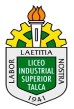                                Guía      TERMINACIONES  4°F                            Departamento o docente(s): MUEBLES Y TERMINACIONES EN MADERA